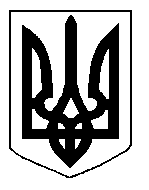 БІЛОЦЕРКІВСЬКА МІСЬКА РАДА	КИЇВСЬКОЇ ОБЛАСТІ	Р І Ш Е Н Н Я
від 25 червня 2020 року                                                                        № 5564-98-VII
Про продаж земельної ділянки несільськогосподарського призначення комунальної власності ТОВАРИСТВУ З ОБМЕЖЕНОЮ  ВІДПОВІДАЛЬНІСТЮ «ТРАВЕНЬ-21»Розглянувши звернення постійної комісії з питань земельних відносин та земельного кадастру, планування території, будівництва, архітектури, охорони пам’яток, історичного середовища та благоустрою до міського голови від 27 травня 2020 року №127/02-17,  протокол постійної комісії з питань  земельних відносин та земельного кадастру, планування території, будівництва, архітектури, охорони пам’яток, історичного середовища та благоустрою від 26 травня 2020 року №212, заяву ТОВАРИСТВА З ОБМЕЖЕНОЮ  ВІДПОВІДАЛЬНІСТЮ «ТРАВЕНЬ-21»  від 25 травня 2020 року №15.1-07/2111, звіт про експертну грошову оцінку земельної ділянки несільськогосподарського призначення, на якій розташовані об’єкти нерухомого майна, з метою сприяння соціально-економічному розвитку міста Біла Церква, відповідно до ст. ст. 12, 122, 125-128 Земельного кодексу України, Законами України «Про внесення змін до деяких законодавчих актів України щодо розмежування земель державної та комунальної власності», «Про державну реєстрацію речових прав на нерухоме майно та їх обтяжень», ч. 1 п. 34 ст. 26 Закону України «Про місцеве самоврядування в Україні» та рішення Білоцерківської міської ради від  23 січня 2020 року № 4996-89-VII «Про  надання дозволу на продаж земельної ділянки комунальної власності, яка знаходиться в користуванні ТОВАРИСТВА З ОБМЕЖЕНОЮ  ВІДПОВІДАЛЬНІСТЮ «ТРАВЕНЬ-21», міська рада вирішила:1. Взяти до відома звіт з експертної грошової оцінки земельної ділянки несільськогосподарського призначення площею , що перебуває в оренді ТОВАРИСТВА З ОБМЕЖЕНОЮ  ВІДПОВІДАЛЬНІСТЮ «ТРАВЕНЬ-21»  з цільовим призначенням 03.07 Для будівництва та обслуговування будівель торгівлі (вид використання – для експлуатації та обслуговування існуючого універсального магазину – нежитлова будівля літера «А-2»), що розташована за адресою: вулиця Грибоєдова, 10А у м. Біла Церква, виконаний ТОВАРИСТВОМ З ОБМЕЖЕНОЮ ВІДПОВІДАЛЬНІСТЮ «БІНОМ-ГРУП», згідно з яким вартість земельної ділянки становить 4 425 000 грн. 00 коп. (чотири мільйони чотириста двадцять п’ять тисяч гривень 00 коп.), без ПДВ. (висновок експерта про оцінну вартість від 18 травня 2020 року).2. Встановити ціну продажу земельної ділянки в розмірі  4 425 000 грн. 00 коп. (чотири мільйони чотириста двадцять п’ять тисяч гривень 00 коп.), без ПДВ.3. Продати у власність ТОВАРИСТВУ З ОБМЕЖЕНОЮ  ВІДПОВІДАЛЬНІСТЮ «ТРАВЕНЬ-21» земельну ділянку несільськогосподарського призначення комунальної власності  (кадастровий номер: 3210300000:07:015:0015) загальною площею  з цільовим призначенням 03.07 Для будівництва та обслуговування будівель торгівлі (вид використання – для експлуатації та обслуговування існуючого універсального магазину – 2нежитлова будівля літера «А-2»),  на якій розташовані належні заявнику об’єкти нерухомого майна за адресою: вулиця Грибоєдова, 10А м. Біла Церква.4. Покупець у 30-денний термін з моменту прийняття даного рішення зобов’язаний укласти договір купівлі-продажу земельної ділянки несільськогосподарського призначення комунальної власності в установленому чинним законодавством порядку.5. Покупець земельної ділянки зобов’язаний в день підписання договору купівлі-продажу земельної ділянки та його нотаріального посвідчення сплатити 100 % вартості земельної ділянки  (за виключенням суми авансового внеску в розмірі 189 772 грн. 36 коп. (сто вісімдесят дев’ять  тисяч сімсот сімдесят дві гривні 36 коп.) до місцевого бюджету.6. У разі не укладення покупцем договору купівлі-продажу земельної ділянки несільськогосподарського призначення комунальної власності у зазначений в п.4 цього рішення термін з вини покупця, рішення втрачає чинність.7. Контроль за виконанням даного рішення покласти на постійну комісію з питань земельних відносин та земельного кадастру, планування території, будівництва, архітектури, охорони пам’яток, історичного середовища та благоустрою. Міський голова	                                                                                         Геннадій ДИКИЙ